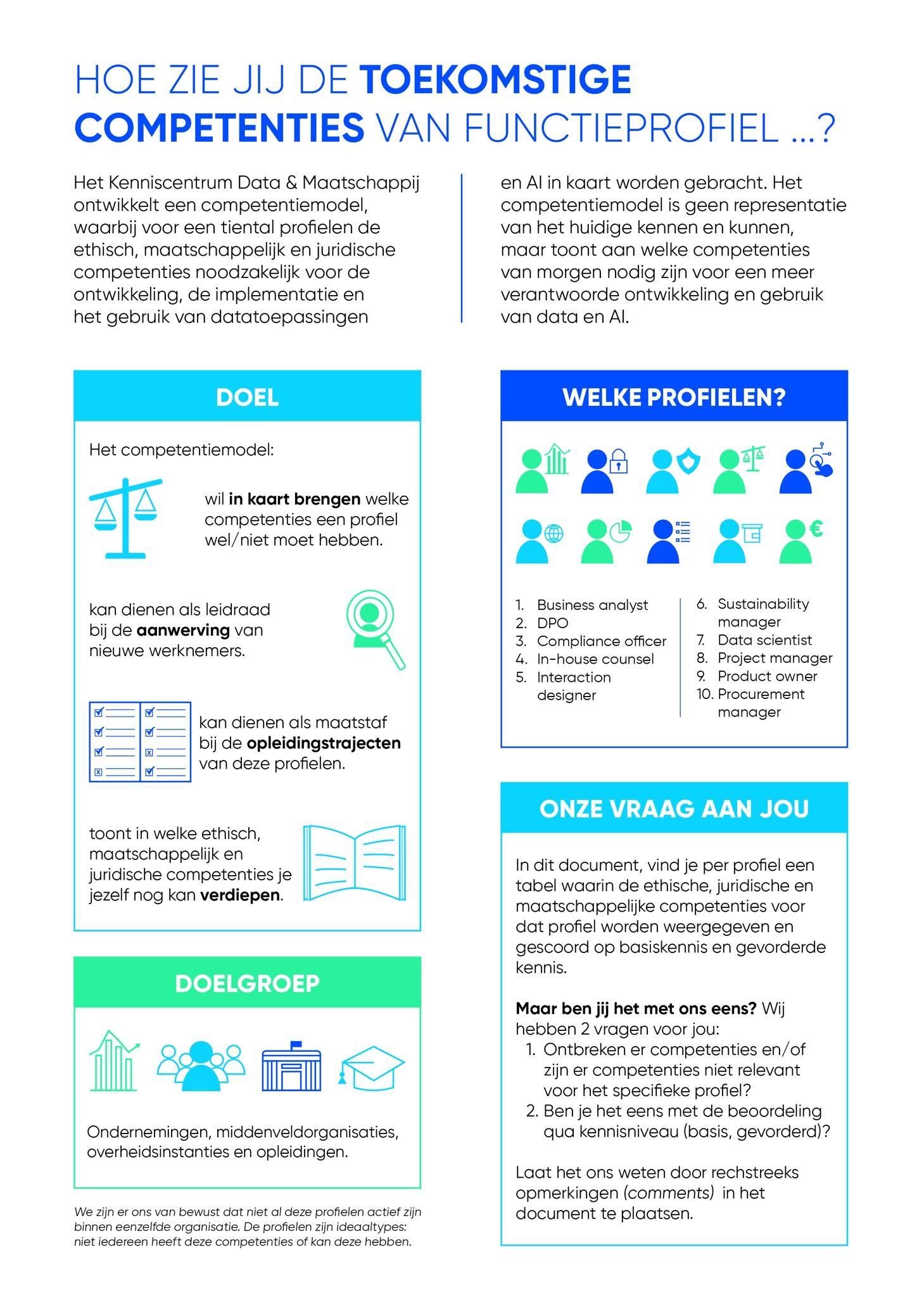  Business analystDe business analyst ondersteunt het bedrijf op het gebied van inrichten en verbeteren van bedrijfsprocessen. Hij functioneert hierbij als spin in het web tussen de business afdelingen en de ondersteunende afdelingen zoals IT, Marketing en HRM.  DPOEen DPO ziet erop toe dat persoonsgegevens op een correcte wijze worden verwerkt en bewaard, met inachtneming van de regels rond de AVG. Een DPO informeert en adviseert, en functioneert daarnaast als aanspreekpunt, maar neemt zelf geen uitvoerende beslissingen.  Compliance officerEen compliance officer heeft als taak om ervoor te zorgen dat zowel een organisatie als de aangeboden producten of diensten de toepasselijke wettelijke of interne normen en regels respecteren. Soms is dit een jurist, maar het kan evengoed een technisch profiel zijn, afhankelijk van de sector.In-house counselEen in-house counsel of bedrijfsjurist verstrekt juridische ondersteuning aan andere bedrijfsdepartementen en verzorgt de contacten met externe juridische dienstverleners. Vaak zijn dit generalisten, maar binnen een groter juridisch team kunnen er ook specialisten werkzaam zijn. Interaction designerEen interaction designer onderzoekt en ontwerpt producten, applicaties en interfaces en vertrekt daarbij van het perspectief van de gebruiker en/of de mens. Sustainability managerEen sustainability of impact manager is verantwoordelijk voor het beheren en vinden van manieren en strategieën om duurzaamheid in het bedrijf te integreren. Data scientistData scientists genereren waardevolle inzichten uit een grote hoeveelheid (on)gestructureerde data. Dit doet de data scientist door speciale tools en software te gebruiken en zogenaamde algoritmes te schrijven om data te ontsluiten, structuren en te analyseren.ProjectmanagerDe projectmanager leidt projecten, bewaart het overzicht over het vooropgestelde doel en het eindresultaat. Product ownerEen product owner of beheerder is verantwoordelijk voor de ontwikkeling van producten binnen de organisatie en beheert het volledige ontwikkelingsproces van een product.  Procurement manager (AI)Een procurement manager is verantwoordelijk voor de inkoop van alle goederen en diensten gerelateerd aan data-en AI-toepassingen voor een organisatie. Je zorgt ervoor dat je organisatie op elk moment de beschikking over de juiste goederen heeft, tegen een goede prijs.Algemene competentiesbasisgevorderdIk kan kritisch reflecteren over de impact van nieuwe technologie op de ethische, juridische en maatschappelijke domeinen. xIk heb inzicht in verschillende types AI-technologieën: hun verschillen en hoe ze met elkaar in interactie kunnen gaan.xIk weet wat je wel en niet met AI kan doen.xIk begrijp het belang van data voor AI-toepassingen.xIk ben in staat projecten die betrekking hebben op data en AI in een interdisciplinair teamverband samen te werken.xEthische competentiesIk kan een ethische code (code of ethics) en ethisch bestuur (ethics board) in mijn organisatie opzetten of ondersteunen.xIk kan een ethische visie vertalen naar specifieke taken en rollen op de werkvloer.xIk ben bekend met de principes van good governance.xIk kan ethische richtlijnen koppelen aan principes van good governance bij het inzetten van AI in organisaties.xJuridische competentiesIk ben op de hoogte van de juridische equivalenten van algemene ethische kwesties bij data- en AI-toepassingen.xIk kan ethische vraagstukken omtrent data- en AI-oplossingen identificeren en oplossen a.d.h.v. de bestaande regelgeving.xIk ben op de hoogte van de spanningsvelden tussen technologieën en bestaande regelgevende kaders (waaronder persoonsgegevensbescherming, consumentenbescherming, ...).xIk heb zelf of ken iemand in mijn organisatie die een juridische basisopleiding heeft voltooid aan een onderwijsinstelling of met gelijkwaardige praktijkervaring.xIk ben op de hoogte van de belangrijkste relevante (inter-)nationale actoren, instellingen en organisaties die bevoegd zijn voor data- en AI-toepassingen.xIk kan in concrete gevallen de relevante bevoegde autoriteiten identificeren.xIk besef dat recht slechts één mogelijkheid van gedragsregulering is naast ethiek, technologie, marktmechanismen...xMaatschappelijke competentiesIk besef dat AI, net zoals een andere technologie, kan misbruikt worden.xIk kan sensibiliseringstechnieken gebruiken om verwachtingen over AI van doemdenkers en opportunisten bij te staven.xIk weet welke om- en bijscholingen werknemers van mijn organisatie nodig hebben.xIk weet hoe ik een reorganisatie kan doorvoeren waarbij het welzijn van werknemers centraal staat, met aandacht voor jobkwaliteit, participatie en inclusie.xIk begrijp dat het gebruik van AI binnen een project risico's met zich meebrengt.xIk begrijp dat een AI-algoritme een maatschappelijke visie weerspiegelt en daarom geen eenmalig project is, maar mee moet evolueren met de maatschappij (normen en waarden, technologische evoluties...).xIk kan gebruik maken van methodes die risico's op digitale uitsluiting bij AI-oplossingen identificeren en verhelpen.xIk besef dat AI een succes kan zijn in de reële wereld als door de ontwikkelings- en gebruikerszijde goed wordt ontvangen.xIk begrijp dat een AI-systeem niet de enige oplossing is om een maatschappelijk probleem op te lossen.xIk begrijp hoe verschillende maatschappelijke of beleidskeuzes bijdragen tot een verschillende technologische vooruitgang.xIk kan de impact van AI-systemen op de tewerkstelling van mijn werknemers correct inschatten.xIk begrijp dat de data waarmee je een algoritme traint ervoor kan zorgen dat er een vooroordeel wordt versterkt.xIk besef dat digitale in-/uitsluiting verbonden kan zijn aan sociale in-/uitsluiting.xIk begrijp dat er diverse drempels (vaardigheden, motivatie, ...) zijn met betrekking tot digitale technologieën.xIk begrijp hoe AI (digitale) ongelijkheden kan bevestigen en versterken.xIk kan de socio-economische impact van een AI-systeem op mijn organisatie analyseren.xIk kan de relevante sociale groepen identificeren die een invloed uitoefenen op hoe een technologie tot stand komt.xIk heb inzicht in de economische dynamieken die meebepalen welke AI-toepassingen succesvol zijn.xIk begrijp dat de manier waarop een technologie wordt voorgesteld, bepaalt of gebruikers deze zullen omarmen.xIk begrijp wat AI wel en niet kan doen voor mijn organisatie.xIk kan inschatten of een AI-systeem een meerwaarde kan opleveren voor mijn organisatie.xIk heb inzicht in de (energie-)efficiënte van AI.xIk ben op de hoogte van relevante sectororganisaties en andere middenveldorganisaties.xIk ben op de hoogte van beschikbare onderzoeksgelden voor toegepast en fundamenteel onderzoek omtrent AI.xAlgemene competentiesbasisgevorderdIk ben in staat in projecten die betrekking hebben op data en AI in een interdisciplinair teamverband samen te werken.xIk weet wat je wel en niet met AI kan doen.xIk heb inzicht in verschillende types AI-technologieën: hun verschillen en hoe ze met elkaar in interactie kunnen gaan.xIk kan kritisch reflecteren over de impact van nieuwe technologie op de ethische, juridische en maatschappelijke domeinen.xIk begrijp het belang van data voor AI-toepassingen.xEthische competentiesIk ken de belangrijkste ethische stromingen en denkkaders rond technologie.xIk ben bekend met verschillende visies die van belang zijn bij ethische dilemma's van (supra-)nationale overheden.xIk ken de ethische vereisten voor AI die de High-Level Expert Group (HLEG) heeft geformuleerd, en weet wat ze inhouden.xIk ken de belangrijkste waarden die in richtlijnen en charters over AI naar voor komen.xIk ken het verschil tussen ethiek en recht.xJuridische competentiesIk ben op de hoogte van de belangrijkste relevante nationale en internationale actoren, instellingen en organisaties die bevoegd zijn voor data- en AI-toepassingen.xIk kan in concrete gevallen de relevante bevoegde autoriteiten identificeren.xIk weet welke AI-technologieën kunnen ondersteunen bij de juridische praktijk (vb. blockchain-technologie in notariële praktijk).xIk ben op de hoogte van relevant juridisch onderzoek met betrekking tot data- en AI-toepassingen.xIk besef dat recht slechts één mogelijkheid van gedragsregulering is naast ethiek, technologie, marktmechanismen...xIk ben op de hoogte van de juridische equivalenten van algemene ethische kwesties bij data- en AI-toepassingen.xIk kan samen met mensen met een andere professionele achtergrond naar een juridische correcte en praktisch haalbare oplossing werken.xIk begrijp waar ik door middel van juridisch advies een meerwaarde kan creëren in concrete data- en AI-projecten.xIk heb zelf of ken iemand in mijn organisatie die een juridische basisopleiding heeft voltooid aan een onderwijsinstelling of met gelijkwaardige praktijkervaring.xIk ken de belangrijkste nationale en internationale off- en online juridische databanken en kan hier vlot mijn weg in vinden.xIk kan ethische vraagstukken omtrent data- en AI-oplossingen identificeren en oplossen a.d.h.v. de bestaande regelgeving.xIk ben op de hoogte van de spanningsvelden tussen technologieën en bestaande regelgevende kaders (waaronder persoonsgegevensbescherming, consumentenbescherming, aansprakelijkheidsrecht, contractuele sfeer, intellectuele eigendom, cybersecurity, mensenrechten, arbeidsrecht, verzekeringen en fiscaal recht).xIk ben juridisch creatief en kan innovatieve out-of-the-box oplossingen verzinnen.xIk kan mij inleven in mensen met een andere professionele achtergrond en kan juridische problemen en uitdagingen op een begrijpelijke manier aan hen uitleggen.xMaatschappelijke competentiesIk begrijp dat een AI-algoritme een maatschappelijke visies weerspiegelt en daarom geen eenmalig project is, maar mee moet evolueren met de maatschappij (normen en waarden, technologische evoluties...).xIk besef dat AI een succes kan zijn in de reële wereld als door de ontwikkelings- en gebruikerszijde goed wordt ontvangen.xIk begrijp dat een AI-systeem niet de enige oplossing is om een maatschappelijk probleem op te lossen.xIk begrijp dat de data waarmee je een algoritme traint ervoor kan zorgen dat er een vooroordeel wordt versterkt.xIk weet welke tools ik kan gebruiken om bias tegen te gaan.xIk weet hoe ik de accuraatheid van de data kan nagaan.xIk begrijp dat een AI-algoritme regelmatig moet geëvalueerd worden op accuraatheid en de kwaliteit van de data die wordt gebruikt.xIk besef dat AI, net zoals een andere technologie, kan misbruikt worden.xIk weet hoe ik een AI-systeem kan testen op veiligheid.xIk ken de kenmerken van een goed databeheer en goede data-infrastructuur.xIk begrijp dat het gebruik van AI binnen een project risico's met zich meebrengt.xAlgemene competentiesbasisgevorderdIk heb inzicht in verschillende types AI-technologieën: hun verschillen en hoe ze met elkaar in interactie kunnen gaan.xIk kan kritisch reflecteren over de impact van nieuwe technologie op ethische, juridische en maatschappelijke domeinenxIk begrijp het belang van data voor AI-toepassingen.xIk ben in staat in projecten die betrekking hebben op data en AI in een interdisciplinair teamverband samen te werken.xIk weet wat je wel en niet met AI kan doen.xEthische competentiesIk weet welke AI-technologieën kunnen worden ingezet om ethische kwesties te behandelen.xIk ken de belangrijkste ethische stromingen en denkkaders rond technologie.xIk ben bekend met verschillende visies van (supra-)nationale overheden op ethische dilemma's bij AI.xIk ken de belangrijkste waarden die in richtlijnen en charters over AI naar voor komen.xIk ben bekend met de principes van good governance.xIk kan ethische richtlijnen koppelen aan principes van good governance bij het inzetten van AI in organisaties.xIk kan een ethische code (code of ethics) en ethisch bestuur (ethics board) in mijn organisatie opzetten of ondersteunen.xIk kan een ethische visie vertalen naar specifieke taken en rollen op de werkvloer.xIk ken het verschil tussen ethiek en recht.xIk ken de ethische vereisten voor AI die de High-Level Expert Group (HLEG) heeft geformuleerd, en weet wat ze inhouden.xJuridische competentiesIk ben op de hoogte van relevant juridisch onderzoek met betrekking tot data- en AI-toepassingen.xIk weet welke AI-technologieën kunnen ondersteunen bij de juridische praktijk (vb. blockchain in notariële praktijk).xIk besef dat recht slechts één mogelijkheid van gedragsregulering is naast ethiek, technologie, marktmechanismen...xIk ben op de hoogte van de juridische equivalenten van algemene ethische kwesties bij data- en AI-toepassingen.xIk kan ethische vraagstukken omtrent data- en AI-oplossingen identificeren en oplossen a.d.h.v. de bestaande regelgeving.xIk kan mij inleven in mensen met een andere professionele achtergrond en kan juridische problemen en uitdagingen op een begrijpelijke manier aan hen uitleggen.xIk kan samen met mensen met een andere professionele achtergrond naar een juridische correcte en praktisch haalbare oplossing werken.xIk begrijp waar ik door middel van juridisch advies een meerwaarde kan creëren in concrete data- en AI-projecten.xIk heb zelf of ken iemand in mijn organisatie die een juridische basisopleiding heeft voltooid aan een onderwijsinstelling of met gelijkwaardige praktijkervaring.xIk ken de belangrijkste (inter-)nationale off- en online juridische databanken en kan hier vlot mijn weg in vindenxIk ben op de hoogte van de belangrijkste relevante (inter-)nationale actoren, instellingen en organisaties die bevoegd zijn voor data- en AI-toepassingen.xIk kan in concrete gevallen de relevante bevoegde autoriteiten identificeren.xIk ben op de hoogte van de spanningsvelden tussen technologieën en bestaande regelgevende kaders (waaronder persoonsgegevensbescherming, consumentenbescherming, aansprakelijkheidsrecht, contractuele sfeer…).xIk ben juridisch creatief en kan innovatieve out-of-the-box oplossingen verzinnen.xMaatschappelijke competentiesIk begrijp dat de data waarmee je een algoritme traint ervoor kan zorgen dat er een vooroordeel wordt versterkt.xIk besef dat digitale in-/uitsluiting verbonden kan zijn aan sociale in-/uitsluiting.xIk begrijp dat er diverse drempels (vaardigheden, motivatie, bereidheid, etc.) zijn met betrekking tot digitale technologieënxIk begrijp hoe AI (digitale) ongelijkheden kan bevestigen en versterken.xIk kan gebruik maken van methodes die risico's op digitale uitsluiting bij AI-oplossingen identificeren en verhelpenxIk besef dat AI een succes kan zijn in de reële wereld als door de ontwikkelings- en gebruikerszijde goed wordt ontvangen.xIk begrijp dat een AI-systeem niet de enige oplossing is om een maatschappelijk probleem op te lossen.xIk begrijp dat een AI-algoritme een maatschappelijke visies weerspiegelt en daarom geen eenmalig project is, maar mee moet evolueren met de maatschappij (normen en waarden, technologische evoluties...).xIk begrijp dat een AI-algoritme regelmatig moet geëvalueerd worden op accuraatheid en de kwaliteit van de data.xIk kan de relevante sociale groepen identificeren die een invloed uitoefenen op hoe een technologie tot stand komt.xIk heb inzicht in de economische dynamieken die meebepalen welke AI-toepassingen succesvol zijn.xIk begrijp dat de manier waarop een technologie wordt voorgesteld, bepaalt of gebruikers deze zullen omarmen.xIk begrijp hoe verschillende maatschappelijke of beleidskeuzes bijdragen tot een verschillende technologische vooruitgang.xIk besef dat AI, net zoals een andere technologie, kan misbruikt worden.xIk begrijp dat het gebruik van AI binnen een project risico's met zich meebrengt.xIk weet welke AI-technologieën kunnen worden ingezet om maatschappelijke kwesties te behandelen (vb. NLT-technologie bij online participatieplatformen).xAlgemene competentiesbasisgevorderdIk heb inzicht in verschillende types AI-technologieën: hun verschillen en hoe ze met elkaar in interactie kunnen gaan.xIk kan kritisch reflecteren over de impact van nieuwe technologie op de ethische, juridische en maatschappelijke domeinen.xIk ben in staat in projecten die betrekking hebben op data en AI in een interdisciplinair teamverband samen te werken.xIk begrijp het belang van data voor AI-toepassingen.xIk weet wat je wel en niet met AI kan doen.xEthische competentiesIk ken de belangrijkste ethische stromingen en denkkaders rond technologie.xIk ben bekend met verschillende visies die van belang zijn bij ethische dilemma's van (supra-)nationale overhedenxIk ken de belangrijkste waarden die in richtlijnen en charters over AI naar voor komen.xIk ben bekend met de principes van good governance.xIk kan ethische richtlijnen koppelen aan principes van good governance bij het inzetten van AI in organisaties.xIk kan een ethische code (code of ethics) en ethisch bestuur (ethics board) in mijn organisatie opzetten/ondersteunen.xIk kan een ethische visie vertalen naar specifieke taken en rollen op de werkvloer.xIk weet welke AI-technologieën kunnen worden ingezet om ethische kwesties te behandelen.xIk weet wat de ethische vereisten voor AI die de High-Level Expert Group (HLEG) heeft geformuleerd inhouden.xIk ken het verschil tussen ethiek en recht.xJuridische competentiesIk ben op de hoogte van relevant juridisch onderzoek met betrekking tot data- en AI-toepassingen.xIk ben op de hoogte van de juridische equivalenten van algemene ethische kwesties bij data- en AI-toepassingen.xIk kan ethische vraagstukken omtrent data- en AI-oplossingen identificeren en oplossen a.d.h.v. de bestaande regelgeving.xIk kan mij inleven in mensen met een andere professionele achtergrond en kan juridische problemen en uitdagingen op een begrijpelijke manier aan hen uitleggen.xIk begrijp waar ik door middel van juridisch advies een meerwaarde kan creëren in concrete data- en AI-projecten.xIk weet welke AI-technologieën kunnen ondersteunen bij de juridische praktijk (vb. blockchain-technologie in notariële praktijk).xIk kan samen met mensen met een andere professionele achtergrond naar een juridische correcte en praktisch haalbare oplossing werken.xIk kan in concrete gevallen de relevante bevoegde autoriteiten identificeren.xIk besef dat recht slechts één mogelijkheid van gedragsregulering is naast ethiek, technologie, marktmechanismen...xIk heb zelf of ken iemand in mijn organisatie die een juridische basisopleiding heeft voltooid aan een onderwijsinstelling of met gelijkwaardige praktijkervaring.xIk ken de belangrijkste (inter-)nationale off- en online juridische databanken en kan hier vlot mijn weg in vinden.xIk ben op de hoogte van de belangrijkste relevante (inter-)nationale actoren, instellingen en organisaties die bevoegd zijn voor data- en AI-toepassingen.xIk ben op de hoogte van de spanningsvelden tussen technologieën en bestaande regelgevende kaders (waaronder persoonsgegevensbescherming, consumentenbescherming, ...).xIk ben juridisch creatief en kan innovatieve out-of-the-box oplossingen verzinnen.xMaatschappelijke competentiesIk begrijp dat de data waarmee je een algoritme traint ervoor kan zorgen dat er een vooroordeel wordt versterkt.xIk besef dat digitale in-/uitsluiting verbonden kan zijn aan sociale in-/uitsluiting.xIk begrijp dat er diverse drempels (vaardigheden, motivatie, bereidheid, etc.) zijn met betrekking tot technologieën.xIk begrijp hoe AI (digitale) ongelijkheden kan bevestigen en versterken.xIk kan gebruik maken van methodes die risico's op digitale uitsluiting bij AI-oplossingen identificeren en verhelpenxIk besef dat AI een succes kan zijn in de reële wereld als het door de ontwikkelings- en gebruikerszijde goed wordt ontvangen.xIk begrijp dat een AI-systeem niet de enige oplossing is om een maatschappelijk probleem op te lossen.xIk begrijp dat een AI-algoritme een maatschappelijke visies weerspiegelt en daarom geen eenmalig project is, maar mee moet evolueren met de maatschappij (normen en waarden, technologische evoluties...).xIk begrijp dat een AI-algoritme regelmatig moet geëvalueerd worden op accuraatheid en de kwaliteit van de data die wordt gebruikt.xIk kan de relevante sociale groepen identificeren die een invloed uitoefenen op hoe een technologie tot stand komt.xIk heb inzicht in de economische dynamieken die meebepalen welke AI-toepassingen succesvol zijn.xIk begrijp dat de manier waarop een technologie wordt voorgesteld, bepaalt of gebruikers deze zullen omarmen.xIk begrijp hoe verschillende maatschappelijke of beleidskeuzes bijdragen tot een verschillende technologische vooruitgang.xIk besef dat AI, net zoals een andere technologie, kan misbruikt worden.xIk begrijp dat het gebruik van AI binnen een project risico's met zich meebrengt.xAlgemene competentiesbasisgevorderdIk begrijp het belang van data voor AI-toepassingen.xIk kan kritisch reflecteren over de impact van nieuwe technologie op ethische, juridische en maatschappelijke domeinenxIk heb inzicht in verschillende types AI-technologieën: hun verschillen en hoe ze met elkaar in interactie kunnen gaan.xIk weet wat je wel en niet met AI kan doen.xIk ben in staat in projecten die betrekking hebben op data en AI in een interdisciplinair teamverband samen te werken.xEthische competentiesIk ken de belangrijkste ethische stromingen en denkkaders rond technologie.xIk ben bekend met de principes van good governance.xIk ken het verschil tussen ethiek en recht.xIk ken de belangrijkste waarden die in richtlijnen en charters over AI naar voor komen.xIk ken de ethische vereisten voor AI die de High-Level Expert Group heeft geformuleerd, en weet wat ze inhouden.xIk kan een ethische impactanalyse uitvoeren van een AI-project.xIk kan participatieve methoden en gebruikersonderzoek inzetten in een AI-project om ethische dilemma's verder te analyseren.xIk kan abstracte ethische kwesties in AI-projecten concretiseren.xIk kan ethische kwesties in AI-projecten binnen mijn team behandelen.xIk kan gebruik maken van een aantal methodieken die me helpen om ethische kwesties in AI-projecten te behandelenxJuridische competentiesIk heb zelf of ken iemand in mijn organisatie die een juridische basisopleiding heeft voltooid aan een onderwijsinstelling of met gelijkwaardige praktijkervaring.xIk ben op de hoogte van de belangrijkste relevante (inter-)nationale actoren, instellingen en organisaties die bevoegd zijn voor data- en AI-toepassingen.xIk ben op de hoogte van de spanningsvelden tussen technologieën en bestaande regelgevende kaders (waaronder persoonsgegevensbescherming, consumentenbescherming, aansprakelijkheidsrecht, ...).xIk kan ethische vraagstukken omtrent data- en AI-oplossingen identificeren en oplossen a.d.h.v. de bestaande regelgeving.xIk kan mij inleven in mensen met een andere professionele achtergrond en kan juridische problemen en uitdagingen op een begrijpelijke manier aan hen uitleggen.xIk ben op de hoogte van de juridische equivalenten van algemene ethische kwesties bij data- en AI-toepassingen.xIk kan in concrete gevallen de relevante bevoegde autoriteiten identificeren.xIk besef dat recht slechts één mogelijkheid van gedragsregulering is naast ethiek, technologie, marktmechanismen...xMaatschappelijke competentiesIk begrijp dat de data waarmee je een algoritme traint ervoor kan zorgen dat er een vooroordeel wordt versterkt.xIk kan de socio-economische impact van een AI-systeem op mijn organisatie analyseren.xIk begrijp dat een AI-algoritme regelmatig moet geëvalueerd worden op accuraatheid en de kwaliteit van de data.xIk kan de impact van AI-systemen op de tewerkstelling van mijn werknemers correct inschatten.xIk ben op de hoogte van relevante sectororganisaties en andere middenveldorganisaties.xIk kan sensibiliseringstechnieken gebruiken om verwachtingen over AI van doemdenkers en opportunisten bij te staven.xIk begrijp dat een AI-algoritme een maatschappelijke visies weerspiegelt en daarom geen eenmalig project is, maar mee moet evolueren met de maatschappij (normen en waarden, technologische evoluties...).xIk kan de relevante sociale groepen identificeren die een invloed uitoefenen op hoe een technologie tot stand komt.xIk heb inzicht in de economische dynamieken die meebepalen welke AI-toepassingen succesvol zijn.xIk weet hoe ik een AI-systeem kan testen op veiligheid.xIk weet welke tools ik kan gebruiken om bias tegen te gaan.xIk weet hoe ik de accuraatheid van de data kan nagaan.xIk besef dat digitale in-/uitsluiting verbonden kan zijn aan sociale in-/uitsluiting.xIk begrijp dat er diverse drempels (vaardigheden, motivatie, bereidheid, etc.) zijn met betrekking tot digitale technologieënxIk begrijp hoe AI (digitale) ongelijkheden kan bevestigen en versterken.xIk kan gebruik maken van methodes die risico's op digitale uitsluiting bij AI-oplossingen identificeren en verhelpenxIk besef dat AI een succes kan zijn in de reële wereld als door de ontwikkelings- en gebruikerszijde goed wordt ontvangen.xIk begrijp dat een AI-systeem niet de enige oplossing is om een maatschappelijk probleem op te lossen.xIk begrijp dat de manier waarop een technologie wordt voorgesteld, bepaalt of gebruikers deze zullen omarmen.xIk begrijp hoe verschillende maatschappelijke of beleidskeuzes bijdragen tot een verschillende technologische vooruitgang.xIk besef dat AI, net zoals een andere technologie, kan misbruikt worden.xIk ken de kenmerken van een goed databeheer en goede data-infrastructuur.xIk begrijp dat het gebruik van AI binnen een project risico's met zich meebrengt.xAlgemene competentiesbasisgevorderdIk heb inzicht in verschillende types AI-technologieën: hun verschillen en hoe ze met elkaar in interactie kunnen gaan.xIk kan kritisch reflecteren over de impact van nieuwe technologie op de ethische, juridische en maatschappelijke domeinen.xIk weet wat je wel en niet met AI kan doen.xIk begrijp het belang van data voor AI-toepassingen.xIk ben in staat in projecten die betrekking hebben op data en AI in een interdisciplinair teamverband samen te werken.xEthische competentiesIk kan ethische richtlijnen koppelen aan principes van good governance bij het inzetten van AI in organisaties.xIk ken het verschil tussen ethiek en recht.xIk ben bekend met verschillende visies die van belang zijn bij ethische dilemma's van (supra-)nationale overheden.xIk kan abstracte ethische kwesties in AI-projecten concretiseren.xIk kan gebruik maken van een aantal methodieken die me helpen om ethische kwesties in AI-projecten te behandelenxIk ben bekend met de principes van good governance.xIk kan een ethische visie vertalen naar specifieke taken en rollen op de werkvloer.xIk ken de belangrijkste ethische stromingen en denkkaders rond technologie.xIk ken de ethische vereisten voor AI die de High-Level Expert Group (HLEG) heeft geformuleerd, en weet wat ze inhouden.xIk ken de belangrijkste waarden die in richtlijnen en charters over AI naar voor komen.xIk kan een ethische code (code of ethics) en ethisch bestuur (ethics board) in mijn organisatie opzetten of ondersteunen.xIk kan een ethische impactanalyse uitvoeren van een AI-project.xIk kan participatieve methoden en gebruikersonderzoek inzetten in een AI-project om ethische dilemma's verder te analyseren.xIk kan ethische kwesties in AI-projecten binnen mijn team behandelen.xJuridische competentiesIk heb zelf of ken iemand in mijn organisatie die een juridische basisopleiding heeft voltooid aan een onderwijsinstelling of met gelijkwaardige praktijkervaring.xIk ben op de hoogte van de belangrijkste relevante (inter-)nationale actoren, instellingen en organisaties die bevoegd zijn voor data- en AI-toepassingen.xIk kan mij inleven in mensen met een andere professionele achtergrond en kan juridische problemen en uitdagingen op een begrijpelijke manier aan hen uitleggen.xIk kan samen met mensen met een andere professionele achtergrond naar een juridische correcte en praktisch haalbare oplossing werkenxIk kan in concrete gevallen de relevante bevoegde autoriteiten identificeren.xIk ben op de hoogte van de juridische equivalenten van algemene ethische kwesties bij data- en AI-toepassingen.xIk ben op de hoogte van de spanningsvelden tussen technologieën en bestaande regelgevende kaders (waaronder persoonsgegevensbescherming, consumentenbescherming, aansprakelijkheidsrecht, ...).xIk besef dat recht slechts één mogelijkheid van gedragsregulering is naast ethiek, technologie, marktmechanismen...xIk kan ethische vraagstukken omtrent data- en AI-oplossingen identificeren en oplossen a.d.h.v. de bestaande regelgeving.xMaatschappelijke competentiesIk begrijp dat de data waarmee je een algoritme traint ervoor kan zorgen dat er een vooroordeel wordt versterkt.xIk weet hoe ik de accuraatheid van de data kan nagaan.xIk begrijp hoe verschillende maatschappelijke of beleidskeuzes bijdragen tot een verschillende technologische vooruitgang.xIk kan de impact van AI-systemen op de tewerkstelling van mijn werknemers correct inschatten.xIk weet welke tools ik kan gebruiken om bias tegen te gaan.xIk ken de kenmerken van een goed databeheer en goede data-infrastructuur.xIk kan sensibiliseringstechnieken gebruiken om verwachtingen over AI van doemdenkers en opportunisten bij te staven.xIk weet welke AI-technologieën kunnen worden ingezet om maatschappelijke kwesties te behandelen (bv. NLT-technologie bij online participatieplatformen).xIk begrijp dat een AI-algoritme regelmatig moet geëvalueerd worden op accuraatheid en de kwaliteit van de data die wordt gebruikt.xIk besef dat AI, net zoals een andere technologie, kan misbruikt worden.xIk besef dat AI een succes kan zijn in de reële wereld als het door de ontwikkelings- en gebruikerszijde goed wordt ontvangen.xIk kan de socio-economische impact van een AI-systeem op mijn organisatie analyseren.xIk besef dat digitale in-/uitsluiting verbonden kan zijn aan sociale in-/uitsluiting.xIk begrijp dat er diverse drempels (vaardigheden, motivatie, bereidheid, etc.) zijn met betrekking tot digitale technologieënxIk begrijp hoe AI (digitale) ongelijkheden kan bevestigen en versterken.xIk kan gebruik maken van methodes die risico's op digitale uitsluiting bij AI-oplossingen identificeren en verhelpenxIk begrijp dat een AI-algoritme een maatschappelijke visies weerspiegelt en daarom geen eenmalig project is, maar mee moet evolueren met de maatschappij (normen en waarden, technologische evoluties...).xIk kan de relevante sociale groepen identificeren die een invloed uitoefenen op hoe een technologie tot stand komt.xIk heb inzicht in de economische dynamieken die meebepalen welke AI-toepassingen succesvol zijn.xIk ben op de hoogte van relevante sectororganisaties en andere middenveldorganisaties.xIk begrijp dat het gebruik van AI binnen een project risico's met zich meebrengt.xIk begrijp dat een AI-systeem niet de enige oplossing is om een maatschappelijk probleem op te lossen.xAlgemene competentiesbasisgevorderdIk kan kritisch reflecteren over de impact van nieuwe technologie op ethische, juridische en maatschappelijke domeinenxIk ben in staat in projecten die betrekking hebben op data en AI in een interdisciplinair teamverband samen te werken.xIk weet wat je wel en niet met AI kan doen.xIk heb inzicht in verschillende types AI-technologieën: hun verschillen en hoe ze met elkaar in interactie kunnen gaan.xIk begrijp het belang van data voor AI-toepassingen.xEthische competentiesIk ken de belangrijkste ethische stromingen en denkkaders rond technologie.Ik ken het verschil tussen ethiek en recht.xIk ben bekend met de principes van good governance.xIk kan ethische richtlijnen koppelen aan principes van good governance bij het inzetten van AI in organisaties.xIk kan een ethische code (code of ethics) en ethisch bestuur (ethics board) in mijn organisatie opzetten of ondersteunen.xIk kan abstracte ethische kwesties in AI-projecten concretiseren.xIk kan ethische kwesties in AI-projecten binnen mijn team behandelen.xIk kan gebruik maken van een aantal methodieken die me helpen om ethische kwesties in AI-projecten te behandelenxIk weet welke AI-technologieën kunnen worden ingezet om ethische kwesties te behandelen.xIk ken de ethische vereisten voor AI die de High-Level Expert Group (HLEG) heeft geformuleerd, en weet wat ze inhouden.xIk ken de belangrijkste waarden die in richtlijnen en charters over AI naar voor komen.xIk kan een ethische impactanalyse uitvoeren van een AI-project.xJuridische competentiesIk heb zelf of ken iemand in mijn organisatie die een juridische basisopleiding heeft voltooid aan een onderwijsinstelling of met gelijkwaardige praktijkervaring.xIk kan in concrete gevallen de relevante bevoegde autoriteiten identificeren.xIk ben op de hoogte van de juridische equivalenten van algemene ethische kwesties bij data- en AI-toepassingen.xIk kan ethische vraagstukken omtrent data- en AI-oplossingen identificeren en oplossen a.d.h.v. de bestaande regelgeving.xIk ben op de hoogte van de spanningsvelden tussen technologieën en bestaande regelgevende kaders (waaronder persoonsgegevensbescherming, consumentenbescherming, aansprakelijkheidsrecht, ...).xIk weet welke AI-technologieën kunnen ondersteunen bij de juridische praktijk (vb. blockchain-technologie in notariële praktijk).xIk besef dat recht slechts één mogelijkheid van gedragsregulering is naast ethiek, technologie, marktmechanismen...xMaatschappelijke competentiesIk kan de relevante sociale groepen identificeren die een invloed uitoefenen op hoe een technologie tot stand komt.xIk heb inzicht in de economische dynamieken die meebepalen welke AI-toepassingen succesvol zijn.xIk begrijp dat de manier waarop een technologie wordt voorgesteld, bepaalt of gebruikers deze zullen omarmen.xIk begrijp hoe verschillende maatschappelijke of beleidskeuzes bijdragen tot een verschillende technologische vooruitgang.xIk kan de impact van AI-systemen op de tewerkstelling van mijn werknemers correct inschatten.xIk begrijp dat de data waarmee je een algoritme traint ervoor kan zorgen dat er een vooroordeel wordt versterkt.xIk weet welke tools ik kan gebruiken om bias tegen te gaan.xIk weet hoe ik de accuraatheid van de data kan nagaan.xIk besef dat digitale in-/uitsluiting verbonden kan zijn aan sociale in-/uitsluiting.xIk begrijp dat er diverse drempels (vaardigheden, motivatie, bereidheid, etc.) zijn met betrekking tot digitale technologieënxIk begrijp hoe AI (digitale) ongelijkheden kan bevestigen en versterken.xIk kan gebruik maken van methodes die risico's op digitale uitsluiting bij AI-oplossingen identificeren en verhelpenxIk besef dat AI een succes kan zijn in de reële wereld als door de ontwikkelings- en gebruikerszijde goed wordt ontvangen.xIk begrijp dat een AI-systeem niet de enige oplossing is om een maatschappelijk probleem op te lossen.xIk begrijp dat een AI-algoritme een maatschappelijke visie weerspiegelt en daarom geen eenmalig project is, maar mee moet evolueren met de maatschappij (normen en waarden, technologische evoluties...).xIk begrijp dat een AI-algoritme regelmatig moet geëvalueerd worden op accuraatheid en de kwaliteit van de data.xIk besef dat AI, net zoals een andere technologie, kan misbruikt worden.xIk weet hoe ik een AI-systeem kan testen op veiligheid.xIk begrijp wat AI wel en niet kan doen voor mijn organisatie.xIk heb inzicht in de (energie-)efficiënte van AI.xIk ken de kenmerken van een goed databeheer en goede data-infrastructuur.xIk begrijp dat het gebruik van AI binnen een project risico's met zich meebrengt.xIk weet welke AI-technologieën kunnen worden ingezet om maatschappelijke kwesties te behandelen (vb. NLT-technologie bij online participatieplatformen).xAlgemene competentiesbasisgevorderdIk weet wat je wel en niet met AI kan doen.xIk heb inzicht in verschillende types AI-technologieën: hun verschillen en hoe ze met elkaar in interactie kunnen gaan.xIk begrijp het belang van data voor AI-toepassingen.xIk kan kritisch reflecteren over de impact van nieuwe technologie op de ethische, juridische en maatschappelijke domeinen.xIk ben in staat in projecten die betrekking hebben op data en AI in een interdisciplinair teamverband samen te werken.xEthische competentiesIk ken de belangrijkste ethische stromingen en denkkaders rond technologie.xIk ken het verschil tussen ethiek en recht.xIk ken de ethische vereisten voor AI die de High-Level Expert Group (HLEG) heeft geformuleerd, en weet wat ze inhouden.xIk ken de belangrijkste waarden die in richtlijnen en charters over AI naar voor komen.xIk kan participatieve methoden en gebruikersonderzoek inzetten in een AI-project om ethische dilemma's verder te analyseren.xIk kan abstracte ethische kwesties in AI-projecten concretiseren.xIk kan gebruik maken van een aantal methodieken die me helpen om ethische kwesties in AI-projecten te behandelen.xIk weet welke AI-technologieën kunnen worden ingezet om ethische kwesties te behandelen.xIk ben bekend met verschillende visies die van belang zijn bij ethische dilemma's van (supra-)nationale overheden.xIk ben bekend met de principes van good governance.xIk kan ethische richtlijnen koppelen aan principes van good governance bij het inzetten van AI in organisaties.xIk kan een ethische code (code of ethics) en ethisch bestuur (ethics board) in mijn organisatie opzetten of ondersteunen.xIk kan een ethische visie vertalen naar specifieke taken en rollen op de werkvloer.xIk kan een ethische impactanalyse uitvoeren van een AI-project.xIk kan ethische kwesties in AI-projecten binnen mijn team behandelen.xJuridische competentiesIk ben op de hoogte van relevant juridisch onderzoek met betrekking tot data- en AI-toepassingen.xIk ken de belangrijkste (inter-)nationale off- en online juridische databanken en kan hier vlot mijn weg in vindenxIk kan in concrete gevallen de relevante bevoegde autoriteiten identificeren.xIk besef dat recht slechts één mogelijkheid van gedragsregulering is naast ethiek, technologie, marktmechanismen, ...xIk ben op de hoogte van de juridische equivalenten van algemene ethische kwesties bij data- en AI-toepassingen.xIk kan ethische vraagstukken omtrent data- en AI-oplossingen identificeren en oplossen a.d.h.v. de bestaande regelgeving.xIk ben op de hoogte van de spanningsvelden tussen technologieën en bestaande regelgevende kaders (waaronder persoonsgegevensbescherming, consumentenbescherming, aansprakelijkheidsrecht, ...).xIk ben juridisch creatief en kan innovatieve out-of-the-box oplossingen verzinnen.xIk kan mij inleven in mensen met een andere professionele achtergrond en kan juridische problemen en uitdagingen op een begrijpelijke manier aan hen uitleggen.xIk weet welke AI-technologieën kunnen ondersteunen bij de juridische praktijk (vb. blockchain-technologie in notariële praktijk).xIk heb zelf of ken iemand in mijn organisatie die een juridische basisopleiding heeft voltooid aan een onderwijsinstelling of met gelijkwaardige praktijkervaring.xIk ben op de hoogte van de belangrijkste relevante (inter-)nationale actoren, instellingen en organisaties die bevoegd zijn voor data- en AI-toepassingen.xIk kan samen met mensen met een andere professionele achtergrond naar een juridische correcte en praktisch haalbare oplossing werkenxMaatschappelijke competentiesIk begrijp dat de data waarmee je een algoritme traint ervoor kan zorgen dat er een vooroordeel wordt versterkt.xIk begrijp dat een AI-algoritme regelmatig moet geëvalueerd worden op accuraatheid en de kwaliteit van de data die wordt gebruikt.xIk besef dat AI, net zoals een andere technologie, kan misbruikt worden.xIk heb inzicht in de (energie-)efficiënte van AI.Ik ken de kenmerken van een goed databeheer en goede data-infrastructuur.xIk kan sensibiliseringstechnieken gebruiken om verwachtingen over AI van doemdenkers en opportunisten bij te staven.xIk weet welke AI-technologieën kunnen worden ingezet om maatschappelijke kwesties te behandelen (vb. NLT-technologie bij online participatieplatformen).xIk besef dat AI een succes kan zijn in de reële wereld als door de ontwikkelings- en gebruikerszijde goed wordt ontvangen.xIk begrijp dat een AI-systeem niet de enige oplossing is om een maatschappelijk probleem op te lossen.xIk kan de socio-economische impact van een AI-systeem op mijn organisatie analyseren.xIk besef dat digitale in-/uitsluiting verbonden kan zijn aan sociale in-/uitsluiting.xIk begrijp dat er diverse drempels (vaardigheden, motivatie, bereidheid, etc.) zijn met betrekking tot digitale technologieënxIk begrijp hoe AI (digitale) ongelijkheden kan bevestigen en versterken.xIk kan gebruik maken van methodes die risico's op digitale uitsluiting bij AI-oplossingen identificeren en verhelpenxIk begrijp dat een AI-algoritme een maatschappelijke visie weerspiegelt en daarom geen eenmalig project is, maar mee moet evolueren met de maatschappij (normen en waarden, technologische evoluties, ...).xIk begrijp hoe verschillende maatschappelijke of beleidskeuzes bijdragen tot een verschillende technologische vooruitgang.xIk begrijp wat AI wel en niet kan doen voor mijn organisatie.xIk kan inschatten of een AI-systeem een meerwaarde kan opleveren voor mijn organisatie.xIk kan de impact van AI-systemen op de tewerkstelling van mijn werknemers correct inschatten.xIk weet welke om- en bijscholingen werknemers van mijn organisatie nodig hebben.xIk weet hoe ik een reorganisatie kan doorvoeren waarbij het welzijn van werknemers centraal staat, met aandacht voor jobkwaliteit, participatie en inclusie.xIk ben op de hoogte van relevante sectororganisaties en andere middenveldorganisatie omtrent AI.xIk ben op de hoogte van beschikbare onderzoeksgelden voor toegepast en fundamenteel onderzoek omtrent AI.xIk begrijp dat het gebruik van AI binnen een project risico's met zich meebrengt.xAlgemene competentiesbasisgevorderdIk kan kritisch reflecteren over de impact van nieuwe technologie op de ethische, juridische en maatschappelijke domeinen.xIk weet wat je wel en niet met AI kan doen.xIk heb inzicht in verschillende types AI-technologieën: hun verschillen en hoe ze met elkaar in interactie kunnen gaan.xIk begrijp het belang van data voor AI-toepassingen.xIk ben in staat in projecten die betrekking hebben op data en AI in een interdisciplinair teamverband samen te werken.xEthische competentiesIk ken de belangrijkste ethische stromingen en denkkaders rond technologie.xIk ken het verschil tussen ethiek en recht.xIk ben bekend met verschillende visies die van belang zijn bij ethische dilemma's van (supra-)nationale overheden.xIk ben bekend met de principes van good governance.xIk kan ethische richtlijnen koppelen aan principes van good governance bij het inzetten van AI in organisaties.xIk kan een ethische code (code of ethics) en ethisch bestuur (ethics board) in mijn organisatie opzetten of ondersteunen.xIk kan een ethische visie vertalen naar specifieke taken en rollen op de werkvloer.xIk kan participatieve methoden en gebruikersonderzoek inzetten in een AI-project om ethische dilemma's verder te analyseren.xIk weet welke AI-technologieën kunnen worden ingezet om ethische kwesties te behandelen.xIk ken de ethische vereisten voor AI die de High-Level Expert Group (HLEG) heeft geformuleerd, en weet wat ze inhouden.xIk ken de belangrijkste waarden die in richtlijnen en charters over AI naar voor komen.xIk kan een ethische impactanalyse uitvoeren van een AI-project.xIk kan abstracte ethische kwesties in AI-projecten concretiseren.xIk kan ethische kwesties in AI-projecten binnen mijn team behandelen.xIk kan gebruik maken van een aantal methodieken die me helpen om ethische kwesties in AI-projecten te behandelenxJuridische competentiesIk heb zelf of ken iemand in mijn organisatie die een juridische basisopleiding heeft voltooid aan een onderwijsinstelling of met gelijkwaardige praktijkervaring.xIk kan in concrete gevallen de relevante bevoegde autoriteiten identificeren.xIk ben op de hoogte van de juridische equivalenten van algemene ethische kwesties bij data- en AI-toepassingen.xIk kan ethische vraagstukken omtrent data- en AI-oplossingen identificeren en oplossen a.d.h.v. de bestaande regelgeving.xIk besef dat recht slechts één mogelijkheid van gedragsregulering is naast ethiek, technologie, marktmechanismen...xIk ben op de hoogte van de spanningsvelden tussen technologieën en bestaande regelgevende kaders (waaronder persoonsgegevensbescherming, consumentenbescherming, aansprakelijkheidsrecht, contractuele sfeer, intellectuele eigendom, cybersecurity, mensenrechten, arbeidsrecht, verzekeringen en fiscaal recht).xMaatschappelijke competentiesIk weet welke AI-technologieën kunnen worden ingezet om maatschappelijke kwesties te behandelen (vb. NLT-technologie bij online participatieplatformen).xIk begrijp dat de data waarmee je een algoritme traint ervoor kan zorgen dat er een vooroordeel wordt versterkt.xIk weet welke tools ik kan gebruiken om bias tegen te gaan.xIk weet hoe ik de accuraatheid van de data kan nagaan.xAlgemene competentiesbasisgevorderdIk kan kritisch reflecteren over de impact van nieuwe technologie op de ethische, juridische en maatschappelijke domeinen.xIk weet wat je wel en niet met AI kan doen.xIk heb inzicht in verschillende types AI-technologieën: hun verschillen en hoe ze met elkaar in interactie kunnen gaan.xIk begrijp het belang van data voor AI-toepassingen.xIk ben in staat in projecten die betrekking hebben op data en AI in een interdisciplinair teamverband samen te werken.xEthische competentiesIk ken de belangrijkste ethische stromingen en denkkaders rond technologie.xIk ken het verschil tussen ethiek en recht.xIk ben bekend met de principes van good governance.xIk kan ethische richtlijnen koppelen aan principes van good governance bij het inzetten van AI in organisaties.xIk kan een ethische code (code of ethics) en ethisch bestuur (ethics board) in mijn organisatie opzetten of ondersteunen.xIk kan een ethische visie vertalen naar specifieke taken en rollen op de werkvloer.xIk kan participatieve methoden en gebruikersonderzoek inzetten in een AI-project om ethische dilemma's verder te analyseren.xIk kan abstracte ethische kwesties in AI-projecten concretiseren.xIk kan ethische kwesties in AI-projecten binnen mijn team behandelen.xIk kan gebruik maken van een aantal methodieken die me helpen om ethische kwesties in AI-projecten te behandelenxIk ken de ethische vereisten voor AI die de High-Level Expert Group (HLEG) heeft geformuleerd, en weet wat ze inhouden.xIk ben bekend met verschillende visies die van belang zijn bij ethische dilemma's van (supra-)nationale overheden.xIk ken de belangrijkste waarden die in richtlijnen en charters over AI naar voor komen.xIk kan een ethische impactanalyse uitvoeren van een AI-project.xIk weet welke AI-technologieën kunnen worden ingezet om ethische kwesties te behandelen.xJuridische competentiesIk heb zelf of ken iemand in mijn organisatie die een juridische basisopleiding heeft voltooid aan een onderwijsinstelling of met gelijkwaardige praktijkervaring.XIk ken de belangrijkste (inter-)nationale off- en online juridische databanken en kan hier vlot mijn weg in vindenXIk ben op de hoogte van de belangrijkste relevante (inter-)nationale actoren, instellingen en organisaties die bevoegd zijn voor data- en AI-toepassingen.XIk kan in concrete gevallen de relevante bevoegde autoriteiten identificeren.XIk ben op de hoogte van de juridische equivalenten van algemene ethische kwesties bij data- en AI-toepassingen.XIk kan ethische vraagstukken omtrent data- en AI-oplossingen identificeren en oplossen a.d.h.v. de bestaande regelgeving.XIk ben op de hoogte van de spanningsvelden tussen technologieën en bestaande regelgevende kaders (waaronder persoonsgegevensbescherming, consumentenbescherming, aansprakelijkheidsrecht, contractuele sfeer, ...).XIk kan mij inleven in mensen met een andere professionele achtergrond en kan juridische problemen en uitdagingen op een begrijpelijke manier aan hen uitleggen.XIk besef dat recht slechts één mogelijkheid van gedragsregulering is naast ethiek, technologie, marktmechanismen, ...XIk weet welke AI-technologieën kunnen ondersteunen bij de juridische praktijk (vb. blockchain-technologie in notariële praktijk).XMaatschappelijke competentiesIk begrijp dat de data waarmee je een algoritme traint ervoor kan zorgen dat er een vooroordeel wordt versterkt.xIk weet welke tools ik kan gebruiken om bias tegen te gaan.xIk weet hoe ik de accuraatheid van de data kan nagaan.xIk weet welke AI-technologieën kunnen worden ingezet om maatschappelijke kwesties te behandelen (vb. NLT-technologie bij online participatieplatformen).x